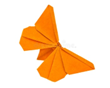 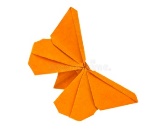 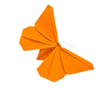 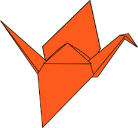 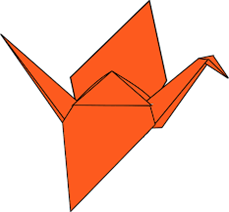        Zabawy z origami dają dzieciom wiele radości i satysfakcji, ponieważ są łatwe do wykonania, pobudzają twórcze myślenie  i szybko dają poczucie sukcesu.         Origami uczy systematyczności, dokładności i precyzji manualnej, rozwija wyobraźnię przestrzenną.          Zajęcia z wykorzystaniem sztuki orgiami wymagają wielkiej koncentracji- poszczególne czynności muszą być wykonane według ściśle określonej kolejności. Posiada ona szeroki walor uspokajający.     Zajęcia w każdy piątek       godzina 14:10    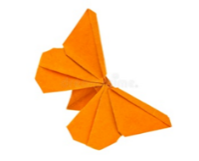 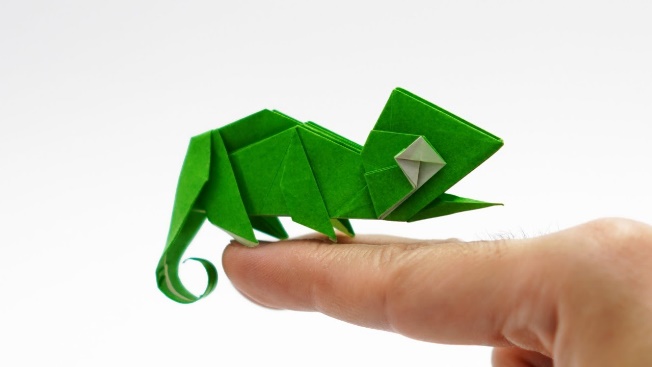 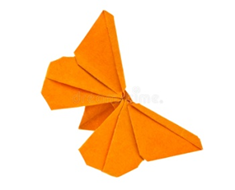 